SPARTAUNITED METHODIST CHURCHOpen Hearts, Open Minds, Open DoorsAugust 1, 2021 10:30 a.m.Prelude 			Let Us Break Bread Together		Spiritual arr. Albert ZabelWelcome and AnnouncementsCall to WorshipHear these words about love from the Scriptures: “Beloved, let us love one another, because love is from God.”“You shall love your neighbor as yourself.”“You shall love the Lord your God with all your heart, and with all your soul, and with all your mind.”“God so loved the world.”God so loves the world.  So let us worship the God of love and life.Opening Song 			Come, Christians Join to Sing				UMH 158Opening Prayer Holy Triune God, the winds of your Spirit beckon us to follow, but we cannot hear the wind over the noise we have created. Again and again, you call us to believe. Again and again, we look the other way. You offer us freedom, but we choose independence, pretending that we have ultimate control. You offer us life, but we find ourselves perishing buried under the weight of our own self-interest.  Forgive us, God of life. Heal us, and bring us peace that we might live a life of abundance and grace in the light of Christ.  For it is in Christ’s name that we pray the prayer he taught us: The Lord’s Prayer 								           Ian GoodA Time for Young Disciples Special Music				Swing Lo, Sweet Chariot									        Spiritual arr. Nancy Hascall									Yvonne Roux, HandbellsGospel Reading 				John 3:14-1714 And just as Moses lifted up the serpent in the wilderness, so must the Son of Man be lifted up, 15 that whoever believes in him may have eternal life.  16 “For God so loved the world that he gave his only Son, so that everyone who believes in him may not perish but may have eternal life.  17 “Indeed, God did not send the Son into the world to condemn the world, but in order that the world might be saved through him.The Message 					Life EternallyOffering of Our Gifts and our Prayers The Celebration of the Lord’s Supper The Lord be with you.
And also with you.
Lift up your hearts.  
We lift them up to the Lord.
Let us give thanks to the Lord our God.
It is right to give our thanks and praise.It is right, and a good and joyful thing . . . 
we praise your name and join their unending hymn:Holy, holy, holy Lord, God of power and might,
heaven and earth are full of your glory.
Hosanna in the highest.
Blessed is he who comes in the name of the Lord.
Hosanna in the highest.Holy are you, and blessed is your Son Jesus Christ…as we proclaim the mystery of faith.Christ has died; Christ is risen; Christ will come again.Receiving of the Bread and the CupClosing Song 			We’ve a Story to Tell to the Nations			UMH 569The Sending Forth Postlude 			All Creatures of Our God and King	              arr. Mark HayesThoughts and PrayersPeg Pierson, Iggy, Wayne Mackey, Joann Stiles, Pat JohnsonWELCOME TO ALLWho hope for a better world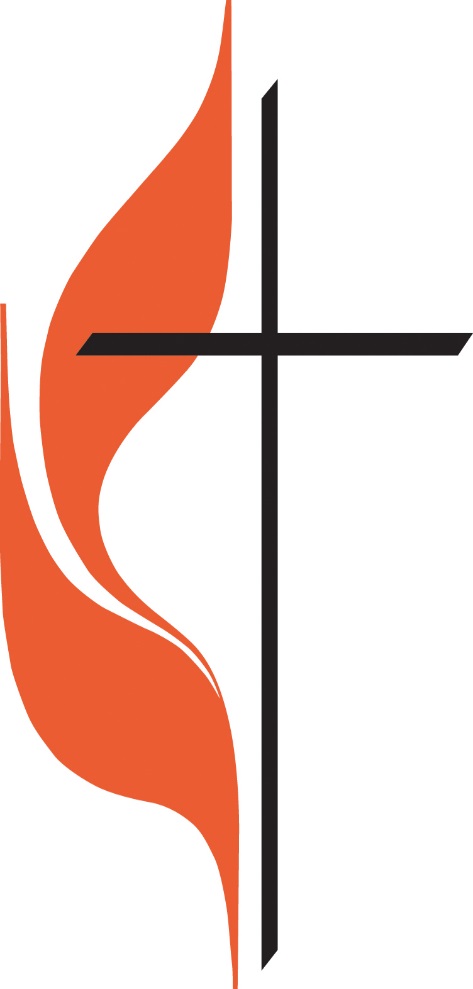 & all who have lost hope:Believers and seekersConventional Christians & questioning skepticsWomen, men, youth and childrenOf all sexual orientations & gender identitiesOf all races and cultures,Of all income levelsOf all social classesOf all physical & mental abilities.COME AS YOU ARE . . .YOU ARE WELCOME!SPARTAUNITED METHODIST CHURCHMinistry TeamMINISTERS	Every member of Sparta UMCPASTOR	Rev. Dr. Steven BechtoldPASTOR EMERITUS	Rev. Dr. Alden WelchADMINISTRATIVE ASSISTANT	Karen ShawDIRECTOR OF MUSIC MINISTRIES	Ian GoodDIRECTOR OF YOUTH MINISTRIES & SUNDAY SCHOOL	SEXTON	Eleanor ShumakerWEBSITE: www.spartaumc.orgCome, Christians Join to Sing, Words:  Christian Henry Bateman, 1843, Music:  Trad. melody, arr. by Benjamin Carr, 1824; harm. by Austin C. Lovelace, 1963We’ve a Story to Tell to the Nations, Words & Music:  H. Ernest Nichol, 1896All songs - CCLI 11297801SPARTAUNITED METHODIST CHURCH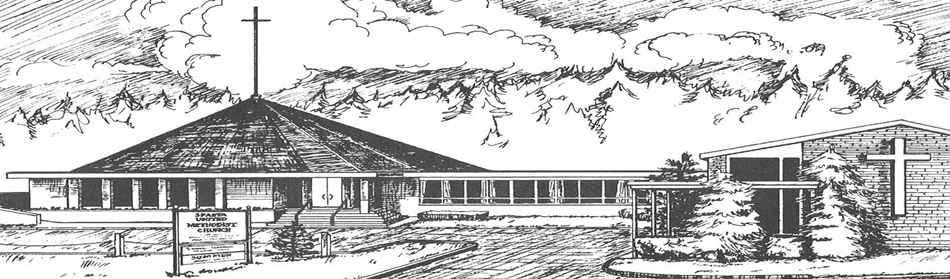 August 1, 202110:30 a.m. Worship Service 71 Sparta AvenueSparta, New Jersey 07871Open hearts, Open minds, Open doors:Not Just a Tagline:  This IS who we are